BIÊN NHẬN HỒ SƠ DỰ TUYỂNI. PHẦN DO THÍ SINH ĐĂNG KÝ GHI1. Họ và tên: Nguyễn Thái Huy2. Ngày, tháng, năm sinh: 04/7/1980, nơi sinh: Đồng Nai3. Chỗ ở hiện nay: 22/A2, khu phố 10, phường Tân Phong, thành phố Biên Hòa, tỉnh Đồng Nai4. Điện thoại di động: 0977.888.676(Yêu cầu xếp hồ sơ theo đúng thứ tự như trên)ĐƠN DỰ TUYỂN SAU ĐẠI HỌCKính gửi: Hội đồng Tuyển sinh Sau đại học;Trường Đại học Lạc Hồng.Tôi tên: NGUYỄN THÁI HUYNgày, tháng, năm sinh: 04/7/1980Chỗ ở hiện nay: 22/A2, khu phố 10, phường Tân Phong, thành phố Biên Hòa, tỉnh Đồng NaiNghề nghiệp: Kỹ sư xây dựngĐơn vị công tác: Công ty Cổ phần cảng Đồng NaiĐịa chỉ cơ quan công tác: 1B-D3, khu phố Bình Dương, phường Long Bình Tân, thành phố Biên Hòa, tỉnh Đồng NaiNay tôi làm đơn đăng ký dự tuyển Sau đại học năm: 2023Ngành: Quản trị kinh doanh tại Trường Đại học Lạc Hồng.Nếu được dự tuyển sau đại học tôi xin cam đoan: Tôi tuyệt đối chấp hành Quy chế đào tạo Thạc sĩ của Bộ Giáo dục và Đào tạo và nội quy của Trường.Đồng Nai, ngày 05 tháng 10 năm 2023Người viết đơnNguyễn Thái HuyCỘNG HÒA XÃ HỘI CHỦ NGHĨA VIỆT NAMĐộc lập - Tự do - Hạnh phúcLÝ LỊCH CÁ NHÂNI. LÝ LỊCH SƠ LƯỢC:- Họ và tên: Nguyễn Thái Huy	Giới tính: Nam- Ngày, tháng, năm sinh: 04/7/1980	Nơi sinh: Đồng Nai- Quê quán: Bắc Giang 	Dân tộc: Kinh	Quốc tịch: Việt Nam- Chức vụ, đơn vị công tác: Phó Giám đốc Kỹ thuật công trình, Công ty CP Cảng Đồng Nai- Chỗ ở hiện nay: 22/A2, khu phố 10, phường Tân Phong, thành phố Biên Hòa, tỉnh Đồng Nai- Điện thoại cơ quan: 02513.832225	Fax: 02513.831.259- Điện thoại nhà riêng: 0977.888.676	Email: huydnp@gmail.comII. QUÁ TRÌNH ĐÀO TẠO1. Trung học phổ thông: Tên trường: THPT Thống Nhất A, tỉnh/TP: tỉnh Đồng Nai2. Trung học chuyên nghiệp:Không- Thời gian đào tạo:....................................................................................................................- Tên trường:..............................................................................................................................- Ngành học:...............................................................................................................................3. Đại học:3.1. Bằng đại học thứ nhất:- Thời gian đào tạo: 05 năm- Tên trường: Trường Đại học Giao thông Vận tải TP. Hồ Chí Minh- Ngành học: Xây dựng công trình thủy3.2. Bằng đại học thứ hai: Không - Thời gian đào tạo:....................................................................................................................- Tên trường:..............................................................................................................................- Ngành học:...............................................................................................................................4. Thạc sĩ: Không- Hệ đào tạo:........................................................................Thời gian đào tạo:..........................- Tên trường:..............................................................................................................................- Ngành học:...............................................................................................................................5. Trình độ ngoại ngữ: Tiếng (Anh, Pháp, Nhật, Hàn, Trung,…) : tiếng AnhTrình độ: A1III. QUÁ TRÌNH CÔNG TÁC CHUYÊN MÔN KỂ TỪ KHI TỐT NGHIỆP ĐẠI HỌCV. LỜI CAM ĐOANTôi xin cam đoan những lời khai trong lý lịch này là đúng sự thật, nếu có điều gì sai trái tôi xin hoàn toàn chịu trách nhiệm trước pháp luật.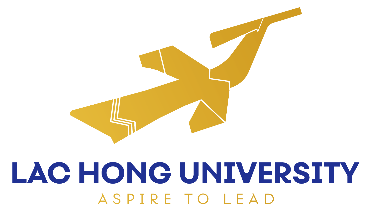 CỘNG HÒA XÃ HỘI CHỦ NGHĨA VIỆT NAMĐộc lập - Tự do - Hạnh phúcII. PHẦN DO TRƯỜNG LẠC HỒNG GHIII. PHẦN DO TRƯỜNG LẠC HỒNG GHICóKhôngCóKhông1Đơn dự tuyển (theo mẫu).01 bản2Lý lịch cá nhân (theo mẫu).01 bản3Bằng tốt nghiệp đại học (photo công chứng).01 bản4Giấy xác nhận của Cục Quản lý chất lượng đối với bằng Đại học nước ngoài.01 bản5Bảng điểm đại học (photo công chứng).01 bản6Bản sao Văn bằng hoặc chứng chỉ ngoại ngữ (có công chứng, chứng thực). 01 bản7CCCD/CMND/PASSPORT (photo công chứng).01 bản8Công bố khoa học liên quan đến lĩnh vực dự tuyển  (photo công chứng nếu có).01 bản9Ảnh 3*4 (họ tên, ngày sinh, nơi sinh).05 tấm10Lệ phí xét tuyển.Đồng Nai, ngày ...... tháng 10 năm 2023Người nộp hồ sơTRUNG TÂM TS&QHCCCỘNG HÒA XÃ HỘI CHỦ NGHĨA VIỆT NAMĐộc lập - Tự do - Hạnh phúcThời gianNơi công tácCông việc đảm nhậnTừ tháng 9/2003 – tháng 05/2005Công ty Cổ phần XNK & XDCT (Tranimexco) – Cienco 6Cán bộ kỹ thuật thi côngTừ tháng 6/2005 đến tháng 6/2014Công ty CP Cảng Đồng NaiCán bộ kế hoạch kỹ thuậtTừ tháng 7/2014 đến nayCông ty CP Cảng Đồng NaiPhó trưởng phòng kỹ thuật công trình/P.Giám đốc kỹ thuật công trìnhXÁC NHẬN CỦA CƠ QUANTổng Giám đốcNguyễn Ngọc Tuấn Đồng Nai, ngày 05 tháng 10 năm 2023Người khaiNguyễn Thái Huy